AFMTeacher:  Jennifer JoyEmail:  Jennifer.joy@ucps.k12.nc.us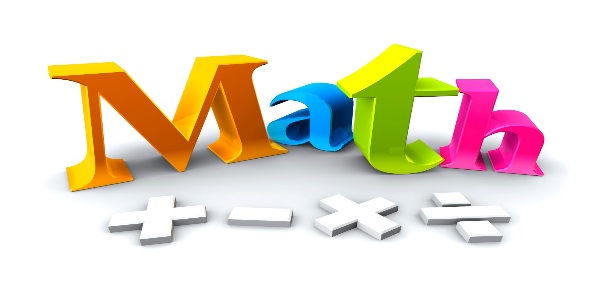 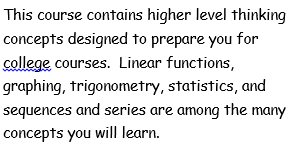 CLASS MATERIALS3 ring notebook PaperPencilsFolder with pocketsTI 83 or 84 calculatorCharged chromebookGRADESTests –count twice (200 points)Quizzes-count once(50-100 points)Classwork/Homework(2 points each)Projects-count twice(200 points)EXPECTATIONSMake sure to be prepared for class.Always be respectful.There will be no cell phone or other distracting devices used during class time.Have all assignments completed on time.***Food is not permitted in class.***Drinks with lids are allowed.EXTRA INFORMATIONCell phones will put away every day.  There will be a designated location for students to place their cell phones. 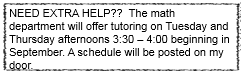 